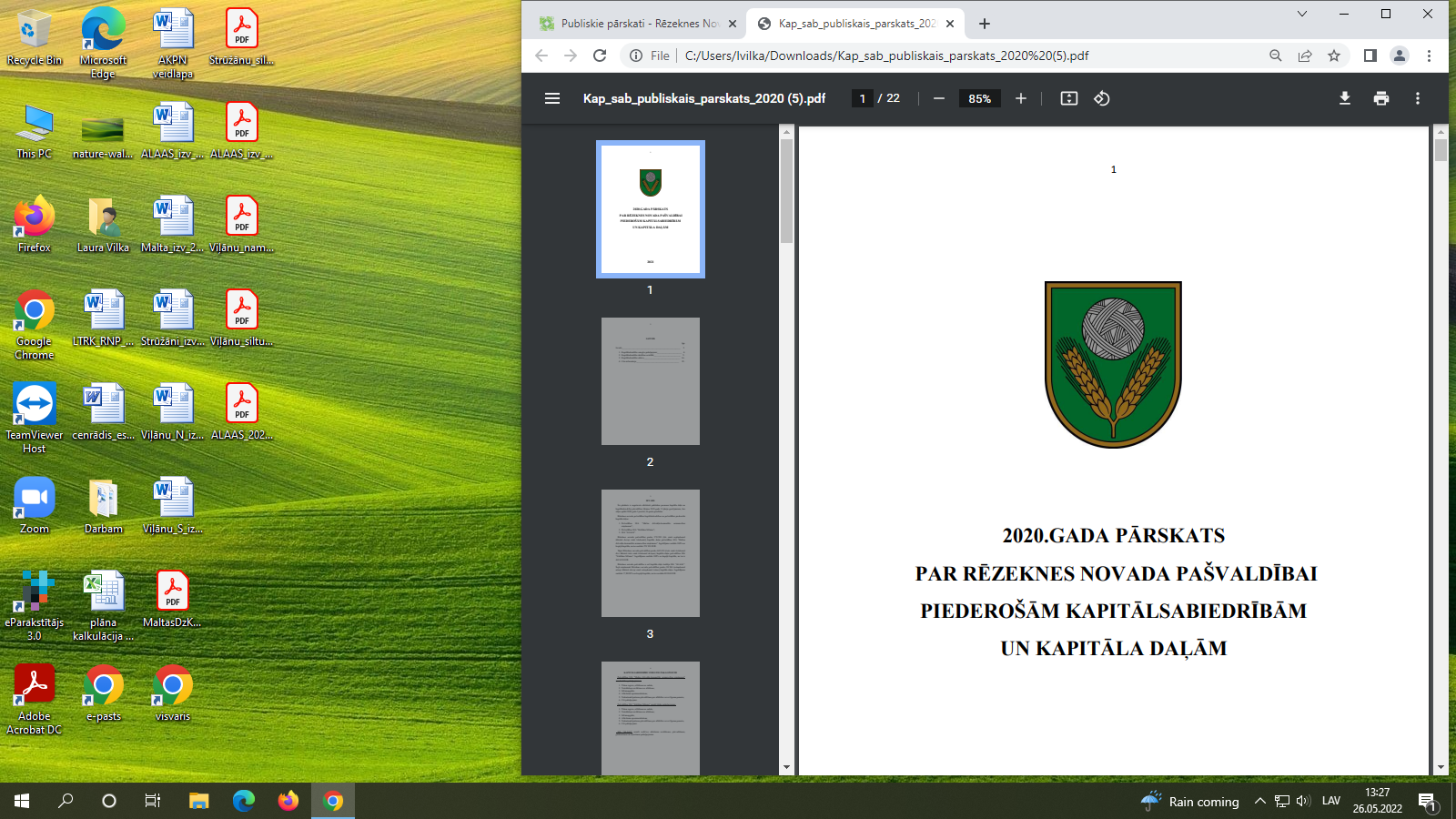 2022. gada pārskats par Rēzeknes novada pašvaldībai piederošām kapitālsabiedrībām un kapitāla daļām2023SATURS2022.gada svarīgākie notikumi Rēzeknes novada kapitālsabiedrību pārvaldības īstenošanā……………………………………………………………………………...3Ievads………………………………………………………………………….…….….41.Atvasinātas publiskas personas kapitālsabiedrību pārvaldības politika….…….61.1.Atvasinātas publiskas personas līdzdalība un vispārējais stratēģiskais mērķis….…61.2. Stratēģiju izstrāde……………………………………………………………….…71.3. Dividenžu politika…………………………………………………………..……..71.4. Nominācijas…………………………………………………………………..……81.5. Atlīdzība valdes un padomes locekļiem………………………………………...…81.6. Informācijas publiskošana atbilstoši normatīvajiem aktiem………………….…...92.Pārskata veidošanā un datu apstrādē izmantotā metodika………………………103.Kapitālsabiedrību darbības rezultāti…………………………………………..…..113.1. Kapitālsabiedrību aktīvu kopapjoms………………………………………………113.2. Pašu kapitāla kopapjoms…………………………………………………………..133.3. Kopējais neto apgrozījums…………………………………………………….…..143.4. Kapitālsabiedrību veiktās iemaksas valsts un pašvaldību budžetā………………..17 4. Kapitālsabiedrību atdeve…………………………………………………….……185. Rādītāji finansiālās stabilitātes raksturojumam…………….…………….……..195.1. Likviditātes rādītāji………………………………………………………….…….195.2. Rentabilitātes rādītāji………………………………………………………….…..206. Kapitālsabiedrību individuālās vizītkartes………………………………….……23Pielikumi……………………………………………………………………………….402022.gada svarīgākie notikumi Rēzeknes novada kapitālsabiedrību pārvaldības īstenošanāVisa 2022. gada garumā noritēja pamatīgs darbs pie Pašvaldības tiešās līdzdalības Kapitālsabiedrībās izvērtēšanas, līdzdarbojoties Iekšējā audita un kapitālsabiedrību pārvaldības nodaļas Finanšu analītiķei kā arī pašām Kapitālsabiedrībām. Finanšu analītiķei veicot Publiskas personas kapitāla daļu un kapitālsabiedrību pārraudzības likumā noteikto pašvaldības līdzdalības lietderības izvērtēšanu kapitālsabiedrībās, tika aicināta izteikt viedokli Konkurences padome, Latvijas ūdensapgādes un kanalizācijas uzņēmumu asociācija un Tirdzniecības rūpniecības kamera.  Organizācijas savos secinājumos vērsa pašvaldības uzmanību uz to, ka kapitālsabiedrību sniegtie pakalpojumi pārklājas, aicinot pašvaldību izvērtēt iespēju tās reorganizēt, apvienojot. Pēc Konkurences padomes viedokļa saņemšanas līdzdalības izvērtējumi tika virzīti lēmuma pieņemšanai uz Rēzeknes novada domi. Kopumā tika pieņemts lēmums šobrīd saglabāt līdzdalību 5 (piecās) Kapitālsabiedrībās (SIA “Viļānu siltums”, SIA “Viļānu namsaimnieks”, SIA “Strūžānu siltums”, SIA “ALAAS” un SIA “Maltas dzīvokļu-komunālās saimniecības uzņēmums”), ņemot vērā to sniegto pakalpojumu un pastāvošo pilnīgo vai daļējo tirgus nepilnību. Papildus Rēzeknes novada domē tika pieņemti divi būtiski lēmumi: - 21.04.2022. lēmums Nr. 375, par SIA “Viļānu slimnīcas” pārveides uzsākšanu. - 07.07.2022. lēmums Nr. 704, par SIA “Viļānu slimnīca” pārveidi par pašvaldības iestādi “Veselības un sociālās aprūpes centrs “Viļāni””, kas savu darbību kā iestāde uzsāk ar 2022.gada 5.augustu.Atbilstoši Konkurences padomes atzinumiem ir paredzēts veikt papildus darbības, lai izbeigtu noteiktus Kapitālsabiedrību līdz šim īstenotos papilddarbības veidus un pastiprināti veicinātu ārpakalpojumu piesaisti. Ar domes lēmumu 2022.gada augustā tika uzdots izpilddirektoram izveidot darba grupu ar mērķi veikt kapitālsabiedrību finanšu, ekonomisko un saimniecisko rādītāju analīzi un piedāvāt turpmāko komunālo pakalpojumu sniegšanas modeli pašvaldības teritorijā. Darba grupa veica iepriekš minēto analīzi, sagatavoja ziņojumu domei par potenciālo komunālo pakalpojumu, galvenokārt ūdenssaimniecības, siltumapgādes un namu apsaimniekošanas, sniegšanas modeli, tajā skaitā optimālo kapitālsabiedrību skaitu pašvaldībā, to pārvaldes struktūru, pagastu apvienību ūdenssaimniecību pakalpojumu apjomiem, finanšu rādītājiem, klientu datu bāzu pārņemšanas procesu, tehnisko nodrošinājumu u.c. jautājumiem. Galvenais reorganizācijas mērķis -  nodrošināt racionālu cilvēkresursu, mantas un finanšu līdzekļu izlietojumu, paaugstināt komunālo pakalpojumu kvalitāti, nodrošināt komunālo pakalpojumu nepārtrauktību un vienmērīgu ūdenssaimniecības infrastruktūras attīstību visā novada teritorijā.Ievads Rēzeknes novada pašvaldība, pildot normatīvajos aktos noteiktās funkcijas, novada pašvaldības iedzīvotājus nodrošina ar virkni dzīvē nepieciešamu pakalpojumu. Rēzeknes novada pašvaldības uzdevums ir Rēzeknes novada iedzīvotāju dzīves kvalitātes uzlabošana. Lai nodrošinātu pašvaldības funkciju izpildi, Rēzeknes novada pašvaldībai ir līdzdalība kapitālsabiedrībās, kas nodrošina publisko pakalpojumu sniegšanu un publiskās infrastruktūras uzturēšanu un attīstību, tai skaitā ūdenssaimniecības, siltumapgādes, sadzīves atkritumu apsaimniekošanu, nekustamo īpašumu apsaimniekošanu, vides ekoloģiskās un ainaviskās kvalitātes paaugstināšanu. Pašvaldība ar savu dalību kapitālsabiedrībās novērš tirgus nepilnības un veic stratēģiski svarīgus uzdevumus, tādējādi nodrošinot vislielāko iespējamo labumu pašvaldības iedzīvotājiem. Rēzeknes novada pašvaldība kā vienīgais kapitāldaļu turētājs, kuram ir noteicoša ietekme gan attiecībā uz kapitālsabiedrības stratēģiskiem mērķiem, gan svarīgiem lēmumiem, ir 4 (četrās) kapitālsabiedrībās: Pašvaldības sabiedrība ar ierobežotu atbildību "Maltas dzīvokļu komunālās saimniecības uzņēmums", Pašvaldības sabiedrība ar ierobežotu atbildību "Strūžānu siltums", Sabiedrība ar ierobežotu atbildību "Viļānu namsaimnieks", Sabiedrība ar ierobežotu atbildību "Viļānu siltums", Vēl Rēzeknes novada pašvaldībai ir kapitāla daļas privātā kapitālsabiedrībā, kurā tai nav noteicoša ietekme: Sabiedrība ar ierobežotu atbildību "ALAAS" 2022.gadā Rēzeknes novada pašvaldības kopējais līdzdalības apmērs visās kapitālsabiedrībās, kurās tai ir kapitāla daļas, ir 3 038 605 euro. Kapitālsabiedrību kopējais neto apgrozījums 2022. gadā pārsniedza 4 miljonus euro, kopējā aktīvu vērtība bija 10 miljoni 531 tūkstoši 516 simti euro, un kopā gada laikā tajās bija nodarbināti 140 darbinieki, kopējais valsts un pašvaldību budžetos iemaksātais nodokļu un nodevu apmērs pārsniedza 2 miljonus euro gadā. Līdz ar to Kapitālsabiedrībām ir būtiska ietekme uz Rēzeknes novada attīstību kopumā. Atbilstoši Publiskas personas kapitāla daļu un kapitālsabiedrību pārvaldības likuma (turpmāk – Kapitālsabiedrību pārvaldības likums) 36. panta pirmās daļas 11. punktam atvasināta publiska persona nodrošina, ka tās mājaslapā internetā tiek publiskota aktuāla informācija par kapitālsabiedrībām, kurās tai ir līdzdalība, cita starpā arī — ikgadējais pārskats par atvasinātai publiskai personai piederošām kapitālsabiedrībām un kapitāla daļām. Minētajā pārskatā ietver konsolidētu informāciju par atvasinātas publiskas personas līdzdalību kapitālsabiedrībās, tās ieguldītajiem resursiem un to atdevi, kapitālsabiedrību sniegtajiem pakalpojumiem, iemaksām valsts budžetā un pašvaldību budžetos, saņemtajām valsts vai pašvaldības budžeta dotācijām, par nozarēm, kurās darbojas kapitālsabiedrības ar atvasinātas publiskas personas līdzdalību, par notikušajiem valdes un padomes locekļu nominācijas procesiem, kā arī citu informāciju, kas nepieciešama, lai sniegtu priekšstatu par atvasinātas publiskas personas kapitālsabiedrībām un kapitāla daļām. Pārskatā iekļauj arī informāciju par to, kā atvasināta publiska persona un tai piederošās kapitālsabiedrības izpildījušas šā likuma 36. un 58. panta prasības un saskaņā ar Rēzeknes novada domes 2017.gada 20.aprīļa apstiprināto Rēzeknes novada pašvaldības 2017.gada 20.aprīļa noteikumu Nr.25 “Kapitālsabiedrību un kapitāla daļu pārvaldības kārtība” 9. punktu. Rēzeknes novada pašvaldības Centrālās administrācijas Iekšējā audita un kapitālsabiedrību pārvaldības nodaļas finanšu analītiķe ir sagatavojusi ikgadējo pārskatu par Rēzeknes novada pašvaldībai piederošajām kapitāla daļām 2021. gadā, apkopojot informāciju par 4 (četrām) Rēzeknes novada pašvaldības kapitālsabiedrībām, kurās Rēzeknes novada pašvaldībai 2022. gada 31. decembrī piederēja visas kapitāla daļas un vienas publiski privātās (Rēzeknes novada pašvaldībai pieder 23,82 % kapitāla daļu). Ikgadējā pārskata sagatavošanā izmantoti Kapitālsabiedrību revidēto finanšu pārskatu dati, vidēja termiņa darbības stratēģijas, pārskati par finanšu un nefinanšu mērķu sasniegšanu 2022. gadā u. c. informācija. Ikgadējais pārskats par Kapitālsabiedrībām sagatavots, ievērojot Pārresoru koordinācijas centra 2020. gada 27. jūlija Ikgadējā pārskata par atvasinātai publiskai personai piederošām kapitālsabiedrībām un kapitāla daļām sagatavošanas un publiskošanas vadlīnijas (turpmāk – Vadlīnijas). Ikgadējā pārskata mērķis ir palielināt Kapitālsabiedrību darbības caurskatāmību un atbildību sabiedrības priekšā, pievilcību investoriem un potenciālajiem kapitālsabiedrību darījumu partneriem, kā arī – ieviest starptautiski atzītus labas korporatīvās pārvaldības principus, sagatavojot un publiskojot informāciju par pašvaldībai piederošām kapitālsabiedrībām un to darbības rezultātiem. Rēzeknes novada pašvaldības kapitālsabiedrību pārvaldības politikaRēzeknes novada pašvaldības līdzdalība un vispārējais stratēģiskais mērķis Publiskas personas kapitāla daļu un kapitālsabiedrību pārvaldības likums (turpmāk – Pārvaldības likums), kas stājās spēkā 2015. gada 1. janvārī, nosaka regulējumu pašvaldības kapitālsabiedrību pārvaldībai.Augstākā lēmējinstitūcija Rēzeknes novada pašvaldībā ir dome, kas lemj par:kapitālsabiedrības dibināšanu, kā arī par tās darbības izbeigšanu;kapitālsabiedrību reorganizāciju, apvienošanu, sadalīšanu vai pārveidošanu;līdzdalības iegūšanu vai izbeigšanu.Dome ne retāk kā reizi 5 (piecos) gados pārvērtē katru tās tiešo līdzdalību kapitālsabiedrībā un atbilstību Pārvaldības likumā un Valsts pārvaldes iekārtas likumā paredzētajiem nosacījumiem, lēmumā ietverot atbilstību likuma nosacījumiem un nosakot vispārējos stratēģiskos mērķus.Vispārējais stratēģiskais mērķis ir publiskas personas augstākās lēmējinstitūcijas noteikti kapitālsabiedrības mērķi, kurus publiska persona vēlas sasniegt ar līdzdalību kapitālsabiedrībā un kuri izriet no tiesību aktiem un politikas plānošanas dokumentiem. Savukārt no vispārējā stratēģiskā mērķa tiek atvasināti apakšmērķi, kas tiek noteikti katras kapitālsabiedrības vidēja termiņa darbības stratēģijā.Publiskas personas kapitāla daļu un kapitālsabiedrību pārvaldības likums nosaka, ka paredzētos kapitāla daļu turētāja lēmumus pieņem pašvaldības izpilddirektors (turpmāk arī — kapitāla daļu turētāja pārstāvis), tomēr Pašvaldības izpilddirektors  var nodot pašvaldības kapitāla daļu turētāja lēmumu pieņemšanas tiesības citai tam pakļautai amatpersonai, tai skaitā  tās pilsētas (novada) pašvaldības struktūrvienības vadītājam, kurai ir uzticēta attiecīgu pašvaldības kapitāla daļu pārvaldīšana. Kapitāla daļu turētāja pārstāvis pieņem dalībnieku sapulces kompetencē esošos lēmumus par: kapitālsabiedrības gada pārskata apstiprināšanu; peļņas izlietošanu; valdes locekļu un valdes priekšsēdētāja ievēlēšanu un atsaukšanu, izņemot gadījumus, kad kapitālsabiedrībā ir izveidota padome; padomes (ja tāda ir izveidota) locekļu ievēlēšanu un atsaukšanu; revidenta ievēlēšanu un atsaukšanu; prasības celšanu pret valdes vai padomes (ja tāda ir izveidota) locekli vai par atteikšanos no prasības pret viņiem, kā arī par kapitālsabiedrības pārstāvja iecelšanu kapitālsabiedrības pārstāvēšanai tiesā; kapitālsabiedrības statūtu apstiprināšanu un grozīšanu; atlīdzības apmēru revidentam, padomes locekļiem (ja tāda ir izveidota) un valdes locekļiem (izņemot gadījumus, kad ir izveidota padome); pamatkapitāla palielināšanu vai samazināšanu; kapitālsabiedrības reorganizāciju; likvidatora ievēlēšanu un atsaukšanu; vidēja termiņa darbības stratēģiju, izņemot gadījumus, kad ir izveidota padome; citiem jautājumiem, ja tas paredzēts likumā.Pašvaldībā ir spēkā 2017. gada 20. aprīļa “Kapitālsabiedrību un kapitāla daļu pārvaldības kārtība” (turpmāk – Pārvaldības kārtība), kas nosaka Rēzeknes novada pašvaldības kapitālsabiedrību un kapitāla daļu pārvaldības kārtību. Pārvaldības kārtības mērķis ir nodrošināt Pašvaldības kapitālsabiedrību un tai piederošu kapitāla daļu efektīvu pārvaldību, to racionālu un ekonomiski pamatotu resursu izmantošanu un labas korporatīvās pārvaldības principu ievērošanu. Pašvaldības kapitālsabiedrību un kapitāla daļu pārvaldība jāveic tā, lai nodrošinātu efektīvu darbības rezultātu sasniegšanu un publisko interešu īstenošanu un aizsardzību.Stratēģiju izstrāde Pārvaldības kārtība paredz, ka kapitālsabiedrības valdei, izstrādājot vidēja termiņa darbības stratēģiju atbilstoši Pārvaldības likuma 57. pantā noteiktajam. Pārresoru koordinācijas centra izdotajām vadlīnijām par valsts kapitālsabiedrību vidēja termiņa darbības stratēģijas izstrādi ir ieteikuma raksturs. 2022. gadā visām pašvaldības kontrolētām kapitālsabiedrībām ir spēkā esošās izstrādātās vidējā termiņa darbības stratēģijas. 1.3. Dividenžu politikaPārvaldības likuma 35. pants nosaka, ka atvasinātas publiskas personas augstākā lēmējinstitūcija reglamentē kārtību, kādā nosakāma dividendēs izmaksājamā peļņas daļa kapitālsabiedrībā, kurā atvasinātai publiskai personai ir izšķirošā ietekme. Pamatojoties uz Pārvaldības likuma 35. panta pirmo daļu, Rēzeknes novada domes 2012. gada 6. septembrī pieņēma lēmumu Nr. 1 “Par pašvaldības kapitālsabiedrībām un pašvaldības izšķirošajā ietekmē esošajām kapitālsabiedrībām minimālo dividendēs izmaksājamo peļņas daļu”, kas nosaka, ka ne mazāk kā 10% no uzņēmuma peļņas ir izmaksājama dividendēs. Rēzeknes novada pašvaldība laika periodā no 2020.gada līdz 2021.gadam dividendes ir saņēmusi tikai no pašvaldības SIA “Maltas dzīvokļu-komunālās saimniecības uzņēmums”. Laika periodā no 2020.gada līdz 2022.gadam dividendes ir palielinājušās par 597,00 EUR, un 2022.gadā tās sastādīja 3 868,00 EUR. Dividendes nav nosakāmas, aprēķināmas un izmaksājamas, ja kapitālsabiedrības pašu kapitāls ir mazāks par pamatkapitālu.Tabula Nr.1Kapitālsabiedrību iemaksātās dividendes laika periodā no 2019.gada līdz 2022.gadam atsevišķi pa kapitālsabiedrībām (EUR) Nominācijas Pamatojoties uz Pārvaldības likuma 37. panta pirmo daļu, kas nosaka, ka atvasinātas publiskas personas augstākā lēmējinstitūcija nosaka valdes un padomes locekļu nominēšanas kārtību kapitālsabiedrībā, kurā atvasinātai publiskai personai kā dalībniekam (akcionāram) ir tiesības izvirzīt valdes vai padomes locekļus, un valdes locekļus atvasinātas publiskas personas kapitālsabiedrībā, kurā izveidota padome, 2016.gada 17.martā Rēzeknes novada dome apstiprināja Rēzeknes novada pašvaldības noteikumus Nr.19 “Kārtība, kādā nominē kandidātus valdes locekļu amatiem kapitālsabiedrībās, kurās Rēzeknes novada pašvaldībai kā dalībniekam ir tiesības izvirzīt valdes locekļus”. Valdes un padomes locekļu amatu kandidātu nominēšanai kapitālsabiedrībās piemērojami 2020. gada 7. janvāra Ministru kabineta noteikumi Nr. 20 “Valdes un padomes locekļu nominēšanas kārtība kapitālsabiedrībās, kurās kapitāla daļas pieder valstij vai atvasinātai publiskai personai”.2022.gadā Pašvaldības kontrolētajās kapitālsabiedrībās valdes vai padomes locekļu nominācijas procesi nav notikuši. Atlīdzība valdes locekļiemAtlīdzību kapitālsabiedrību valdes locekļiem nosaka, ievērojot Pārvaldības likumu un Ministru kabineta 2020. gada 4. februāra noteikumus Nr. 63 “Noteikumi par publiskas personas kapitālsabiedrību un publiski privāto kapitālsabiedrību valdes un padomes locekļu skaitu, kā arī valdes un padomes locekļu mēneša atlīdzības maksimālo apmēru”. Publiskas personas kapitāla daļu un kapitālsabiedrību pārvaldes likuma 79.panta piektajā daļā ir noteikts, ka ar sabiedrības valdes locekli slēdz pilnvarojuma līgumu par valdes locekļa pienākumu izpildi un saskaņā ar 79.panta sesto daļu pilnvarojuma līgumā valdes loceklim var pielīgt apdrošināšanu un atsaukšanas pabalstu, 79.panta septītajā daļā ir norādīti gadījumi, kad valdes loceklim var izmaksāt prēmiju un noteikts tās maksimālais apmērs.Publiskas personas kapitāla daļu un kapitālsabiedrību pārvaldības likuma 66.panta pirmās daļas 8.punktā ir noteikts, ka tikai dalībnieku sapulcei ir tiesības pieņemt lēmumus par atlīdzības apmēru valdes locekļiem. Savukārt 79.panta ceturtās daļas pēdējā rindkopā noteikts, ka valdes locekļa mēneša atlīdzību nosaka uz visu valdes locekļa pilnvaru termiņu ar tiesībām to pārskatīt reizi gadā. Informācijas publiskošana atbilstoši normatīvajiem aktiemDarbības caurskatāmības nodrošināšana ir svarīgs publisku personu kapitālsabiedrību pārvaldības noteikums. Gan Pašvaldībai, gan kapitālsabiedrībām ir pienākums publiskot informāciju par kapitālsabiedrību darbību, ekonomiskajiem rādītājiem, kapitālsabiedrību valdes locekļiem, kā arī kapitālsabiedrību gada pārskatus. Aktuālā informācija par kapitālsabiedrībām, kurās Rēzeknes novada pašvaldībai ir līdzdalība, tiek publicēta atbilstoši Publiskas personas kapitāla daļu un kapitālsabiedrību pārvaldības likumā noteiktajiem termiņiem un apjomam Rēzeknes novada pašvaldības mājaslapā www.rezeknesnovads.lv.Pašvaldībai informācijas publiskošanas pienākumu nosaka Pārvaldības likuma 36. pants. Savukārt kapitālsabiedrību informācijas publiskošanas pienākums noteikts vairākos normatīvajos aktos: Valsts un pašvaldību institūciju amatpersonu un darbinieku atlīdzības likums, 2.panta (41) punktā; Publiskas personas finanšu līdzekļu un mantas izšķērdēšanas novēršanas likums, 6.1 panta 2.punktā; Publiskas personas kapitāla daļu un kapitālsabiedrību pārvaldības likums, 58.pants; 17.10.2017. Ministru kabineta noteikumi Nr.630 "Noteikumi par iekšējās kontroles sistēmas pamatprasībām korupcijas un interešu konflikta riska novēršanai publiskas personas institūcijā" 9.punkts, kā arī nozari reglamentējošajos normatīvajos aktos.Informācija Pašvaldības mājaslapā tiek atjaunota pēc nepieciešamības.Ar grozījumu spēkā stāšanos, no 2020. gada 1. janvāra, Pārvaldības likuma 36. pants ir papildināts ar pienākumu Pašvaldībām sagatavot un publiskot ikgadējo pārskatu par atvasinātai publiskai personai piederošām kapitālsabiedrībām un kapitāla daļām.Pārskati tiek publiskoti Rēzeknes novada pašvaldības mājas lapā https://rezeknesnovads.lv/pasvaldiba/publiskie-dokumenti/publiskie-parskati/Pārskata veidošanā un datu apstrādē izmantotā metodika Publiskā pārskata par Rēzeknes novada pašvaldības kapitālsabiedrībām un tai piederošām kapitāla daļām sagatavošanai izmantoti kapitālsabiedrību gada pārskati, publiskotā informācija kapitālsabiedrību vai Rēzeknes novada pašvaldības mājaslapā, vidēja termiņa darbības stratēģijas, kapitālsabiedrības darbības rezultātu izvērtēšanai iesniegtā informācija. Tādi dati un rādītāji kā samaksātās iemaksas valsts un pašvaldību budžetos, saņemtie un veiktie ziedojumi, no valsts vai pašvaldības budžeta saņemtais finansējums. Pārējie rādītāji un dati ir iegūti vai aprēķināti, izmantojot informāciju no kapitālsabiedrību gadu pārskatiem. Rādītāji sagatavoti pēc vienotas metodikas, bet iespējamas atšķirības, jo katra kapitālsabiedrība informāciju, kas tika iesniegta kapitālsabiedrības darbības rezultātu izvērtēšanai, ir sagatavojusi individuāli, atbilstoši savai darbības specifikai. Informācija pēc iespējas atlases veidā tika pārbaudīta, salīdzinot ar publiski pieejamo informāciju, uzticoties publisko pārskatu sagatavotāju kompetencei un atbildībai. Tādi finanšu  rādītāji kā pašu  kapitāla atdeve, aktīvu atdeve, rentabilitāte, apgrozāmo līdzekļu likviditāte, saistību īpatsvars bilancē aprēķināti izmantojot datus no kapitālsabiedrību gada pārskatiem: pašu kapitāla atdeve – peļņas un pašu kapitāla attiecība izteikta procentos, aktīvu atdeve – peļņas un kopējo aktīvu attiecība izteikta procentos, rentabilitāte – peļņas un neto apgrozījuma attiecība izteikta procentos, apgrozāmo līdzekļu likviditāte – apgrozāmo līdzekļu un īstermiņa kreditoru attiecība, saistību īpatsvars bilancē – īstermiņa un ilgtermiņa kreditoru kopsummas un kopējo aktīvu attiecība izteikta procentos. rentabilitāte – peļņas un apgrozījuma attiecība, izteikta procentos; kopējā likviditāte – apgrozāmie līdzekļi (debitoru parādi, krājumi, nauda) un īstermiņa kreditoru attiecība; saistību īpatsvars – visu saistību un pašu kapitāla attiecība. Samaksātās iemaksas valsts un pašvaldību budžetos ietver iemaksu bilanci par pievienotās vērtības nodokli, nekustamā īpašuma nodokli, valsts sociālās apdrošināšanas obligātajām iemaksām, iedzīvotāju ienākuma nodokli, uzņēmuma ienākuma nodokli, elektroenerģijas nodokli, dabas resursu nodokli un citus nodokļus un nodevas, kā arī pašvaldības budžetā samaksātās dividendes.  Vidējā bruto atlīdzība uz vienu nodarbināto gadā aprēķināta, izmantojot kapitālsabiedrības gada pārskatā iekļautās personāla izmaksas un vidējo darbinieku skaitu. 3. Kapitālsabiedrību darbības rezultāti 3.1. Kapitālsabiedrību aktīvu kopapjomsPašvaldības kontrolēto kapitālsabiedrību kopējā aktīvu vērtība pēdējos gados arvien samazinās. Laika periodā no 2020.gada līdz 2022.gadam kapitālsabiedrību kopējie aktīvi ir samazinājušies par 1 506 393 EUR jeb 12% un 2022.gadā tie sastāda  10 531 516 EUR.Ilgtermiņa ieguldījumi ir samazinājušies par 18% jeb 1739669 EUR, savukārt apgrozāmie līdzekļi ir palielinājušies par 233276 EUR jeb 9% - 2022.gadā tie sastāda 2335778 EUR  Attēls Nr.2Attēls Nr.3Attēls Nr.4Vislielākais aktīvu kopapjoms 2022.gadā ir pašvaldības SIA “Maltas dzīvokļu-komunālās saimniecības uzņēmums”, kas sastāda 4 046 358 EUR un SIA “ALAAS”, kas sastāda 3 955 193 EUR. SIA “ALAAS”, pašvaldības SIA “Maltas dzīvokļu-komunālās saimniecības uzņēmums” un SIA “Strūžānu siltums” aktīvu kopapjomam tendence ir samazināties. (skatīt att.Nr.4)Attēls Nr.5Kapitālsabiedrību aktīvu kopapjoms laika periodā no 2020.gada līdz 2022.gadam pa nozarēm (EUR)Atkritumu apsaimniekošanas uzņēmumam aktīvu kopapjoms laika periodā no 2020.gada līdz 2022.gadam ir samazinājies par 1 328 038 EUR, un 2022.gadā tas sastādīja 3 955 193 EUR. Arī siltumapgādes, ūdensapgādes un notekūdeņu apsaimniekošanas uzņēmumiem aktīvu kopapjoms laika periodā no 2020.gada līdz 2022.gadam ir samazinājies par 183 355 EUR, un 2022.gadā tas sastādīja 6 576 323 EUR. 3.2. Pašu kapitāla kopapjoms2022. gadā netika palielināts pamatkapitāls nevienai no pašvaldības kapitālsabiedrībām, taču 2021. gadā pamatkapitāls ir palielināts trīs pašvaldības kontrolētām kapitālsabiedrībām: Pašvaldības SIA "Maltas dzīvokļu-komunālās saimniecības uzņēmums",SIA “Viļānu siltums”,SIA “Viļānu namsaimnieks”Vairākām kapitālsabiedrībām, to darbībai pārskata gadā radušos zaudējumu dēļ, pašu kapitāla apjoms ir samazinājies.Attēls Nr.6Attēls Nr.7Kapitālsabiedrību pašu kapitāla kopapjoms laika periodā no 2020.gada līdz 2022.gadam atsevišķi pa nozarēm (EUR)Atkritumu apsaimniekošanas uzņēmumam pašu kapitāla kopapjoms laika periodā no 2020.gada līdz 2022.gadam ir samazinājies par 703 153 EUR, un 2022.gadā tas sastādīja 1 181 119 EUR. Savukārt siltumapgādes, ūdensapgādes un notekūdeņu apsaimniekošanas uzņēmumiem aktīvu kopapjoms laika periodā no 2020.gada līdz 2022.gadam ir samazinājies par 41 210 EUR, un 2022.gadā tas sastādīja 1 977 144 EUR. 3.3. Pašvaldības kontrolēto kapitālsabiedrību kopējais neto apgrozījums Vērtējot Pašvaldības kontrolēto kapitālsabiedrību kopējo neto apgrozījumu, secināms, ka tas pēdējos gados arvien palielinās. Ievērojams pieaugums ir bijis 2022. gadā, kad salīdzinot ar 2020. gadu tas ir palielinājies par 1 228 960 euro, bet salīdzinot 2022. gadu ar 2021. gadu, kopējais neto apgrozījums ir audzis tikai par 863 222 euro, jo Covid-19 pandēmijas noteikto ierobežojumu dēļ kapitālsabiedrībām iespēja gūt pašas ieņēmumus tika apgrūtināta. Lielākais neto apgrozījuma pieaugums saistās ar to, ka tika paaugstināti ūdenapgādes un kanalizācijas tarifi. Kopējais saimnieciskās darbības gada rezultāts ir pozitīvs un nav ar zaudējumiem, līdz ar to kopējā peļņas rentabilitāte pēdējos piecos gados ir robežās no  “-4,35%” līdz “27,91%”. (skatīt attēlu Nr.9)Attēls Nr.8Attēls Nr.9Kapitālsabiedrību kopējais apgrozījums un kopējā peļņas rentabilitāteAttēls Nr.10Kapitālsabiedrību kopējam apgrozījumam laika periodā no 2020.gada līdz 2022.gadam  ik gadu ir tendence palielināties. Attēls Nr.11Kapitālsabiedrību kopējais apgrozījums laika periodā no 2020.gada līdz 2022.gadam atsevišķi pa nozarēm (EUR)Atkritumu apsaimniekošanas uzņēmumam kopējais apgrozījums no 2020.gada līdz 2022.gadam palielinājās par 550 041 EUR, un 2022.gadā tas sastādīja 2 519 445 EUR. Siltumapgādes, ūdensapgādes un notekūdeņu apsaimniekošanas uzņēmumiem kopējais apgrozījums no 2020.gada līdz 2022.gadam palielinājās par 678 919 EUR, un 2022.gadā tas sastādīja 2 452 222 EUR.3.4. Kapitālsabiedrību veiktās iemaksas valsts un pašvaldību budžetāPašvaldības kontrolēto kapitālsabiedrību kopējās valsts un pašvaldības budžetā veiktās iemaksas 2022. gadā sasniedza 2 139 327 EUR. Salīdzinot 2022. gadu ar 2021. gadu, tās ir palielinājušās par 875324 EUR jeb 15%. Vislielākās iemaksas valsts budžetā ir veicis atkritumu apsaimniekošanas uzņēmums 2022.gadā tās sastādīja 1 472 713 EUR. Siltumapgādes, ūdensapgādes un notekūdeņu apsaimniekošanas uzņēmumu iemaksas valsts budžetā 2022.gadā sastādīja 666 611 EUR. Attēls Nr.12Kopējās veiktās iemaksas valsts un pašvaldības budžetā 2022.gadā (EUR)Vislielāko nekustamā īpašuma nodokli Rēzeknes novada pašvaldības budžetā iemaksā atkritumu apsaimniekošanas uzņēmums, katru gadu maksājot 1001 EUR. Pašvaldības SIA “Maltas dzīvokļu-komunālās saimniecības uzņēmums” 2022.gadā pašvaldības budžetā iemaksāja 631 EUR lielu nekustamā īpašuma nodokli, Pašvaldības SIA “Strūžānu siltums” – 342 EUR, savukārt SIA “Viļānu namsaimnieks” – 435 EUR un SIA “Viļānu siltums” – 106 EUR.4. Kapitālsabiedrību atdevePašvaldības kontrolētām kapitālsabiedrībām galvenie ir nefinanšu mērķi un to sasniegšana, lai pēc iespējas kvalitatīvāk nodrošinātu tām deleģētos uzdevumus. Jāatzīmē, ka kapitālsabiedrību primārais mērķis nav peļņas gūšana, bet gan efektīvas saimniekošanas nodrošināšana. Galvenais finanšu mērķis, pārsvarā, ir strādāt bez zaudējumiem vai ar nelielu peļņu, nodrošinot finanšu stabilitāti. Tā kā vairākām pašvaldības kontrolētām kapitālsabiedrībām saimnieciskā gada rezultāts ir zaudējumi, tad nav iespējams analizēt nopelnīto, bet ir iespēja apskatīt peļņas/zaudējumu dinamiku pa gadiem. (skatīt att. Nr.13 un Nr.14)     Attēls Nr.13Kapitālsabiedrību kopējā peļņa laika periodā no 2020.gada līdz 2022.gadam atsevišķi pa kapitālsabiedrībām (EUR)Attēls Nr.145. Rādītāji finansiālās stabilitātes raksturojumam Finansiālo stabilitāti kapitālsabiedrībā raksturo gan likviditātes, gan saistību vai maksātspējas rādītāji, gan rentabilitātes un citi rādītāji. Kapitālsabiedrību darbība laika periodā no 2020. gada līdz 2022. gadam saistībā ar COVID-19 pandēmiju bija pakļauta dažādiem  riskiem. Kapitālsabiedrību vadība cenšas minimizēt potenciālo finanšu risku negatīvo ietekmi uz Kapitālsabiedrību finansiālo stāvokli, nepārtraukti uzrauga debitoru parādu atlikumus, lai mazinātu neatgūstamo parādu rašanās iespēju, kā arī ievēro piesardzīgu likviditātes riska vadību, nodrošinot, ka ir pieejami atbilstoši kredītresursi saistību nokārtošanai noteiktajā termiņā, kā arī pastāvīgi kontrolējot dažādus likviditātes rādītājus. Lai noteiktu, cik efektīva ir bijusi Kapitālsabiedrības darbība, izmanto vairākas rādītāju grupas.5.1. Likviditātes rādītājiLikviditātes rādītāji raksturo kapitālsabiedrības spēju jebkurā laikā atmaksāt savas īstermiņa saistības. Likviditātes analīze sniedz priekšstatu par kapitālsabiedrības maksātspēju (vai tā ir spējīga norēķināties par savām īstermiņa saistībām) un īstermiņa finansiālajiem riskiem, ja tādi rodas. Visaugstākais kopējās likviditātes koeficients 2022. gadā bija SIA “Viļānu siltums” – 3,97, SIA “Strūžānu siltums” – 3,10 un SIA “Viļānu namsaimnieks” – 1,19.  Savukārts zem optimālā līmeņa kopējās likviditātes rādītājs bija Pašvaldības SIA “Maltas dzīvokļu komunālās saimniecības uzņēmums” – 0,98 . Kapitālsabiedrībām, kuru kopējās likviditātes koeficients ir virs 1, nozīmē, ka Kapitālsabiedrības ar saviem apgrozāmajiem līdzekļiem spēj segt visas īstermiņa saistības. Tā kā šis rādītājs ietver visu apgrozāmo līdzekļu attiecību pret īstermiņa saistībām, tad, vērtējot spēju segt visas īstermiņa saistības, būtu jāņem vērā arī krājumu realizācijas iespējas un debitoru parādu atgūšanas iespējas. Ja likviditātes koeficents ir virs viens, uzņēmumam nevajadzētu būt problēmām savu īstermiņa saistību kārtošanā. Ja koeficients samazinās zem viens, parādās risks, ka uzņēmumam varētu rasties problēmas īstermiņa saistību maksājumos. Finansisti uzskata, ka šim koeficientam vajadzētu būt robežās no viens līdz trīs. Pārāk augsts likviditātes koeficients liecina par neracionālu apgrozāmo līdzekļu izmantošanu. Vērtējot ideālo līmeni, nedrīkst neņemt vērā arī nozares specifiku.5.2. Rentabilitātes rādītājiRentabilitāte, norāda uz uzņēmuma spēju veikt ienesīgu saimniecisko darbību. Šie dati atspoguļo uzņēmuma panākumus peļņas gūšanā, kas savukārt norāda uz ieguldītā kapitāla izmantošanas efektivitāti. Jo lielāks rādītājs, jo lielāks ienesīgums.Attēls Nr.15Kapitālsabiedrību apgrozījuma rentabilitāte no 2020.gadam – 2022.gadam.2022.gadā no 1 euro realizācijas ieņēmumiem pašvaldības SIA “Maltas dzīvokļu-komunālās saimniecības uzņēmums” ir ieguvis 0,0124 euro peļņu, pašvaldības SIA “Strūžānu Siltums”- 0,0946 euro peļņu un, SIA “Viļānu namsaimnieks” – 0,2070 euro peļņu, SIA “Viļānu siltums” ir ieguvis 0,0632 euro peļņu.SIA “ALAAS”- 0,0981 euro peļņa ir ar “-” zīmi.Attēls Nr.16Kapitālsabiedrību aktīvu rentabilitāte atsevišķi pa kapitālsabiedrībām no 2020.gada līdz 2021.gadamKapitālsabiedrību konkurētspēja ir salīdzinoši zema. Vislielākā konkurētspēja ir pašvaldības SIA “Maltas dzīvokļu-komunālās saimniecības uzņēmums”. Šī uzņēmuma aktīvu rentabilitāte laika periodā no 2019.gada līdz 2021.gadam ir pieaugusi par 0,21, un 2021.gadā tā sastāda 0,92.Attēls Nr.17Kapitālsabiedrību aktīvu rentabilitāte atsevišķi pa nozarēm no 2020.gada līdz 2022.gadam6. Kapitālsabiedrību individuālās vizītkartes Reģ.nr. 42403000932 Rēzeknes novada pašvaldības līdzdalība 100% Sabiedrībai nav līdzdalības citās kapitālsabiedrībās Pašvaldības SIA "Maltas dzīvokļu-komunālās saimniecības uzņēmums" (turpmāk – Maltas DzKSU) ir dibināta 1991. gada 7. novembrī,  pamatdarbība ir saistīta ar komunālo pakalpojumu sniegšanu  fiziskām un juridiskām personām, kas atrodas Rēzeknes novada Maltas un Lūznavas pagasta administratīvajā teritorijā. Sabiedrība sniedz pakalpojumus sekojošās darbības jomās:Tvaika piegāde un gaisa kondicionēšana (NACE 2.0 red.kods 35.30)Ūdens ieguve, attīrīšana un apgāde (36.00)Notekūdeņu savākšana un attīrīšana (37.00)Ēku uzturēšanas un ekspluatācijas darbības (81.10)Atkritumu savākšana (38.1)Sava vai nomāta nekustamā īpašuma izīrēšana un pārvaldīšana (68.20)Starp Rēzeknes novada pašvaldību un pašvaldības “Maltas dzīvokļu-komunālās saimniecības uzņēmums” 2020.gada 13.jūlijā ir noslēgts līgums Nr.8.11/468 “Par sabiedrisko ūdenssaimniecības, siltumapgādes un citu pakalpojumu sniegšanu”, ar kuru Rēzeknes novada pašvaldība ir noteikusi tiesības Rēzeknes novada Maltas un Lūznavas pagasta teritorijā sniegt: ūdens ieguves un piegādes, notekūdeņu savākšana, attīrīšana un novadīšana, siltumenerģijas ražošana un piegāde, karstā ūdens ražošana un piegāde, atkritumu apsaimniekošana kā arī citi ar tirgus nepilnību saistītos pakalpojumus.Apsaimniekošanas maksas un remonta fonds 2022.gadā:mājas, kurās nav ūdensapgādes, siltumapgādes, kanalizācijas un sanitārās uzkopšanas – 0,21 EUR/m2;mājas, kurās ir ūdensapgāde un kanalizācija, piegulošā teritorija (ir/nav), nav siltumapgādes – 0,21 EUR/m2; mājas, kurās ir gan ūdens un kanalizācija, gan siltumapgāde un piegulošā teritorija – 0,21 līdz 0,31 EUR/m2.Vispārējais stratēģiskais mērķis:1.Uzņēmuma finansiālās stabilitātes nodrošināšana, 2. Pakalpojumu    sniegšanas  nepieciešamībai    atbilstoša  kapitālsabiedrības materiāli – tehniskā bāze;3. Nepārtraukta visu pakalpojumu nodrošināšana;4. Labas kvalitātes ūdens piegāde patērētājiem;5. Atbilstoša uzskaite ekonomiski pamatotu cenu nodrošināšanai;6. Ietekmes uz apkārtējo vidi samazināšana;7. Energoefektīvāku risinājumu ieviešana.Svarīgākie notikumi 2022. gadā Sabiedrība pārtrauca sniegt pakalpojumus atkritumu savākšana (38.1) jomā.Jaunā ūdenssaimniecības pakalpojumu tarifa izstrādāšana un apstiprināšana, stājās spēkā 01.2023.Jaunā siltumapgādes pakalpojumu tarifa izstrādāšana un apstiprināšana, stājās spēkā 10.2022.Organizētas daudzīvokļu māju sapulces par iespējamo dalību daudzdzīvokļu māju energoefektivitātes paaugstināšanas pasākumu projektā.Asenizācijas notekūdeņu pieņemšanas punkta būvniecība Maltas ciemata notekūdeņu attīrīšanas iekārtu teritorijā. Svarīgākie plānotie notikumi 2023. gadā Jaunā ūdenssaimniecības pakalpojumu tarifa izstrādāšana un apstiprināšana.Jaunā siltumapgādes pakalpojumu tarifa izstrādāšana un apstiprināšana.Asenizācijas notekūdeņu pieņemšanas punkta nodošana ekspluatācijā Maltas ciemata notekūdeņu attīrīšanas iekārtu teritorijā.Notekūdeņu pieņemšanas maksas aprēķināšana un apstiprināšana.Uzņēmuma reģistrācija Rēzeknes NP Asenizatoru reģistrā.Notekūdeņu savākšanas maksas aprēķināšana un apstiprināšana.Projekta vadība trim daudzdzīvokļu mājām, kuras pieņēma lēmumu ņemt dalību daudzdzīvokļu māju energoefektivitātes paaugstināšanas pasākumu projektā.Uzņēmuma nosaukuma maiņa.Uzņēmuma reorganizācija.Galvenie izvirzītie finanšu mērķi 2022. gadāFinansiālās stabilitātes nodrošināšana;Izmaksu samazināšana pielietojot ekonomiskākus risinājumus;Iedzīvotāju maksātspējai atbilstošas tarifu politikas nodrošināšana;Galvenie izvirzītie nefinanšu mērķi 2021. gadā Vides mērķi:-	Energoefektīvāku risinājumu ieviešana;-	Ietekmes uz apkārtējo vidi samazināšana.Institucionālie mērķi:-	Personāla savstarpējās aizvietojamības uzlabošana;-	Personāla apmierinātības paaugstināšana – atalgojuma sistēmas pārskatīšana.Tehniski-funkcionālie mērķi:-	 Atbilstoša uzskaite ekonomiski pamatotu cenu nodrošināšanai;-      Remontdarbu veikšanas organizācijas uzlabošana. -       Nepārtraukta (bez pārrāvumiem) visu pakalpojumu nodrošināšana;-    Pakalpojumu sniegšanas nepieciešamībai atbilstoša Maltas DzKSU materiāli -   tehniskā bāze.Sasniegtie rezultāti 2022. gadā Izvirzītie Maltas DzKSU mērķi, kas ir iedalīti četros stratēģisko mērķu virzienos un atspoguļoti rīcības plānā 2022.gadam ir izpildīti.Kapitālsabiedrības pārvaldība Kapitāla daļu turētājs – Rēzeknes novada pašvaldība Kapitāla daļu turētāja pārstāvis – Jānis Troška  Valdes loceklis – Jānis KravalisRādītājiReģ.nr. 424013006333Rēzeknes novada pašvaldības līdzdalība 100% Sabiedrībai nav līdzdalības citās kapitālsabiedrībās Kapitālsabiedrības darbība ir saistīta ar komunālo pakalpojumu sniegšanu fiziskām un juridiskām personām, kas atrodas Rēzeknes novada Stružānu pagasta administratīvajā teritorijā. SIA “STRŪŽĀNU SILTUMS” sniedz pakalpojumus sekojošās darbības jomās:Ūdens ieguve, attīrīšana un apgāde (36.00)Notekūdeņu savākšana un attīrīšana (37.00)Atkritumu savākšana, apstrāde un izvietošana, materiālu pārstrāde (38)Sava vai nomāta nekustamā īpašuma izīrēšana un pārvaldīšana (68.20)Sanitārija un citi atkritumu apsaimniekošanas pakalpojumi (39)Uzglabāšanas un transporta palīgdarbības (52)Darbības ar nekustamo īpašumu uz līguma pamata vai par atlīdzību (68.2)Automobīļa iznomāšana un ekspluatācijas līzings (77.1)Starp Rēzeknes novada pašvaldību un pašvaldības “Strūžānu siltums” 2020.gada 16.jūlijā ir noslēgts līgums Nr.8.11/469 “Par sabiedrisko ūdenssaimniecības, siltumapgādes un citu pakalpojumu sniegšanu”, ar kuru Rēzeknes novada pašvaldība ir noteikusi tiesības Rēzeknes novada Strūžānu pagasta teritorijā sniegt: ūdens ieguves un piegādes, notekūdeņu savākšana, attīrīšana un novadīšana, siltumenerģijas ražošana un piegāde, atkritumu apsaimniekošanas pakalpojumu realizācija, elektroapgāde kā arī citus ar tirgus nepilnību saistītos pakalpojumus.Vispārējie stratēģiskie mērķi:  1. Nodrošināt Strūžānu ciemu ar drošu, kvalitatīvu, videi draudzīgu un ilgtspējīgu centralizēto siltumapgādi;  2. Saglabāt vienotu centralizētās siltumapgādes sistēmu, kā efektīvāko siltumapgādes risinājumu, īpašu nozīmi veltot uzņēmuma darbības ekoloģijai; 3. Nodrošināt Lietotāju apmierinātību ar saņemto Pakalpojumu un efektīvu uzņēmuma darbību;4. Nodrošināt centralizētās ūdensapgādes un kanalizācijas sistēmas darbības nepārtrauktību Strūžānu ciemā, sniedzot klientiem kvalitatīvus, savlaicīgus un drošus pakalpojumus;5. Organizēt jaunu klientu piesaisti un nodrošināt augstu apkalpošanas kultūru;6. Organizēt sniedzamo pakalpojumu tehnoloģisko attīstību un paplašināšanu;7. Kvalitatīva un atbilstoša līmeņa pašvaldības īpašumā esošo dzīvokļu (namu) apsaimniekošanas pakalpojumu sniegšana Strūžānu ciema teritorijā;8. Dzīvokļu īrnieku un īpašnieku izglītošanas un informēšanas aktivitāšu īstenošana namu apsaimniekošanas jomā;9. Garantēt lietotājiem nepārtrauktu un kvalitatīvu elektroenerģijas piegādi;10. Nodrošināt Lietotājiem pakalpojumus par pieejamu cenu.Svarīgākie notikumi 2022. gadā •  veikti siltumtrašu atjaunošanas darbi dzīvojamām mājām• tika veikta elektroietaišu izbūve, lai uzlabot elektroenerģijas piegādes pakalpojuma sniegšanas kvalitāti un nodrošinātu pakalpojuma nepārtrauktību, kā arī tika veikta transformatora eļļas nomaiņa.Svarīgākie plānotie notikumi 2023. gadā • Iegādāties elektromobīli darba vajadzībām Galvenie izvirzītie finanšu mērķi 2022. gadā • Darbs pie debitoru parāda apjoma samazinājumaGalvenie izvirzītie nefinanšu mērķi 2022. gadā • Tirgus daļas noturēšana• Komunikācijas kvalitātes pilnveidošana Sasniegtie rezultāti 2022. gadā • Sabiedrība ir noslēgusi līgumu ar parādu piedziņas firmu SIA "PAUS KONSULTS". Uzņēmums veic parādu atgūšanu un piedziņu atbilstoši Civilprocesa likuma regulējumam. Iekasētā kavējumu nauda par komunālajiem pakalpojumiem pārskata periodā ir 564 EUR.• Izvirzītie nefinanšu mērķi ir atzīti par izpildītiem. Kapitālsabiedrības pārvaldība Kapitāla daļu turētājs – Rēzeknes novada pašvaldības Kapitāla daļu turētāja pārstāvis – Jānis Troška  Valdes loceklis – Renārs VabalsRādītājiReģ.nr. 42403003341Rēzeknes novada pašvaldības līdzdalība 100% Sabiedrībai nav līdzdalības citās kapitālsabiedrībās Sabiedrības ar ierobežotu atbildību “Viļānu siltums” galvenie darbības veidi pēc NACE klasifikatora ir - Tvaika piegāde un gaisa kondicionēšana (35.30). Sabiedrības darbības vienīgā un galvenā nozare - siltumapgāde Viļānu pilsētā. Viļānu pilsētā tiek nodrošināts siltums 31 pilsētas daudzdzīvokļu  namam, jeb 867 fiziskām  personām un 15 juridiskām personām.Vispārējais stratēģiskais mērķis – nodrošināt patērētājiem kvalitatīvu servisa līmeni un piesaistīt jaunus klientus. Panākt augstu siltumapgādes drošību, izmantojot modernas un efektīvas siltumapgādes tehnoloģijas. Attīstīt atjaunojamo resursu energoresursu izmantošanu siltumenerģijas ražošanā.Svarīgākie notikumi 2022. gadā -  Uzbūvētas 2 platformas un uzstādīts žogs dīzeļģeneratoru novietošanai;-  Kultūras laukums 2b, Viļānos, katlu mājas katla maiņa;-  Jaunu pieslēgumu nodrošināšana (bērnudārzs);-  Jauna siltumenerģijas tarifa  izstrādāšana un apstiprināšana;-  Uzsākts tirgus izpētes process dīzeļģenerātoru iegādei abām katlu mājām;-  Pabeigts katlu mājas Nākotnes 6a, Viļānos, garāžas jumta un sienas remonts;Svarīgākie plānotie notikumi 2023. gadā -   Četru Rēzeknes novada pašvaldības kapitālsabiedrību reorganizācijas procesa uzsākšana;-    Jaunā siltumenerģijas tarifa  izstrādāšana un apstiprināšana;Galvenie izvirzītie finanšu mērķi 2022. gadā-  Nodrošināt tehnoloģisko iekārtu un tehnikas modernizāciju;-  Nodrošināt ieņēmumu un izdevumu sabalansētību;-  Darbs pie debitoru parāda apjoma samazinājuma;-  Motivējoša un konkurētspējīga atalgojuma nodrošināšana darbiniekiem, ņemot vērā veicamā darba sarežģītību un vidējo darba samaksas apmēru valstī un nozarē.Galvenie izvirzītie nefinanšu mērķi 2022. gadā -  Uzturēt kvalitatīvu, efektīvu un videi draudzīgu siltumenerģijas nodrošināšanu Viļānu pilsētā;-  Jaunu klientu piesaiste;-  Klientu apkalpošanas un komunikācijas kvalitātes uzlabošana;-  Savlaicīga remontdarbu plānošana;-  Debitoru parādu atgūšanas efektivitātes paaugstināšana;Sasniegtie rezultāti 2022. gadā -  Efektīvas finanšu plūsmas nodrošināšana;-  Nomainīts jauns ūdenssildāmais katls Komforts AK1000S katlu mājā Kultūras laukumā 2B, Viļānos, par kopējo summu 53 640,00 EUR, papildus sūknim uzstādīts siltumskaitītājs DN100, par summu 1580,00 EUR, dūmsūknis, par summu 7 260,00 EUR, sūknis, par summu 1 070,00 EUR, automātikas vadības sistema, par summu 7 120,00 EUR;-  2 jauni pieslēgumi pie centrālās apkures. Kopējā jauno pieslēgumu platība 2 177,80m2;-  Uzstādīta videonovērošanas sistēma abās katlu mājās, par summu 1 348,00 EUR;-  Ar SIA “Verdikts” starpniecību atgūti debitoru parādi, par kopējo summu 7 999,71 EUR;-  Nosūtīti 39 brīdinājumi parādniekiem ierakstītās vēstulēs, noslēgtas 10 vienošanās par parāda atmaksu,  informācija par 34 parādniekiem tika nodota AS “Kredītinformācijas birojs” datu bāzē.Kapitālsabiedrības pārvaldība Kapitāla daļu turētājs – Rēzeknes novada pašvaldības Kapitāla daļu turētāja pārstāvis – Jānis Troška  Valdes loceklis – Andrejs DaugertsRādītājiReģ.nr. 52403003451Rēzeknes novada pašvaldības līdzdalība 100% Sabiedrībai nav līdzdalības citās kapitālsabiedrībās Līdz 2021.gada  30 jūnijam pamatkapitāla 100% turētājs bija Viļānu novada pašvaldība     1 119 227 EUR (1.00 EUR daļas vērtība). SIA “Viļānu namsaimnieks” no  2021.gada 01.jūlija  ir Rēzeknes novada pašvaldībai pilnībā (100%) piederoša kapitālsabiedrība, kura darbojas saskaņā ar statūtiem, pilnvarojuma līgumiem un Rēzeknes novada pašvaldības lēmumiem, nodrošinot pašvaldības funkciju izpildi, kas ir noteiktas likuma “Par pašvaldībām” 15 pantā.No Rēzeknes novada pašvaldības 2021.gadā pamatlīdzekļos  ir ieguldīti 145 500 EUR un  6170 EUR ieguldīts no Viļānu novada pašvaldības. Pamatkapitāls uz 2021.gada 31.decembri sastāda 1 270 897 EUR  (1.00 EUR daļas vērtība).Sabiedrības pamatkapitāla lielums ir 1 125 397 EUR (viens miljons viens simts divdesmit pieci tūkstoši trīs simti deviņdesmit septiņi euro). Sabiedrības pamatkapitāls ir sadalīts 1 125 397 EUR (viens miljons viens simts divdesmit pieci tūkstoši trīs simti deviņdesmit septiņi) kapitāla daļās. Sabiedrības ar ierobežotu atbildību “Viļānu namsaimnieks” pamatdarbība ir sniegt Viļānu novada iedzīvotājiem, iestādēm un organizācijām komunālos ūdensapgādes (ūdens ieguve, sagatavošana un piegāde patērētājiem) un kanalizācijas (notekūdeņu savākšana un attīrīšana) pakalpojumus, veikt pašvaldības dzīvojamā fonda apsaimniekošanu. Sabiedrība veic komunālo pakalpojumu nodrošināšanas organizēšanu, dzīvokļu īpašnieku, īrnieku, nomnieku iemaksāto naudas līdzekļu pārvaldīšanu, maksājumu iekasēšanu un norēķināšanos ar pakalpojumu sniedzējiem. Sabiedrības galvenie komercdarbības veidi ir:Ūdens ieguve, attīrīšana un apgāde (36.00);Notekūdeņu savākšana un attīrīšana (37.00);Sanitārija un citi atkritumu apsaimniekošanas pakalpojumi (39.00);Ēku uzturēšanas un ekspluatācijas darbības (81.10);Cita veida tīrīšanas darbības (81.29)Vispārējais stratēģiskais mērķis – Sakārtota, droša vide un energoefektīvi mājokļi. Komunālo pakalpojumu sniegšanas kvalitātes paaugstināšana un komunikācijas ar pakalpojuma saņēmējiem uzlabošana.Svarīgākie notikumi 2022. gadā Stājas spēkā jaunais ūdenssaimniecības pakalpojumu tarifs, no 1.februāra,Saskaņā ar RND 17.02.2022. Saistošajiem noteikumiem Nr.34, īres maksas peļņas daļas izmaiņas, no 1.jūlija,Daudzdzīvokļu dzīvojamo māju īpašnieku kopsapulču organizēšana, apsaimniekošanas maksas noteikšanai katrai daudzdzīvokļu dzīvojamai mājai,Līgumu, par siltumenerģijas piegādi un lietošanu, noslēgšana, starp SIA “VIĻĀNU SILTUMS” un SIA “VIĻĀNU NAMSAIMNIEKS”, kā daudzdzīvokļu dzīvojamo māju pārvaldnieku (ar katru māju),Sadarbības uzsākšana ar Kredītinformācijas biroju, ar mērķi samazināt debitoru parādu apjomu.Svarīgākie plānotie notikumi 2023. gadā - Četru Rēzeknes novada pašvaldības kapitālsabiedrību reorganizācijas procesa uzsākšana;- Pazemes ūdeņu atradnes “Viļāni” krājumu aprēķina un pases pagarināšanas dokumentācijas sagatavošanas darbi;Galvenie izvirzītie finanšu mērķi 2022. gadāElektroenerģijas izlietojuma kontrole,  Komunālo pakalpojumu izmaksu ekonomija,  Debitoru parādu apjoma samazināšana, Konkurētspējīga atalgojuma nodrošināšana darbiniekiem, ņemot vērā vidējo darba samaksu valstī un nozarē;Galvenie izvirzītie nefinanšu mērķi 2022. gadā -	Sakārtota, droša vide mājokļos,-	Komunālo pakalpojumu sniegšanas kvalitātes paaugstināšana,-	Klientu apkalpošanas un komunikācijas kvalitātes uzlabošana,-	Debitoru parādu atgūšanas efektivitātes paaugstināšana.Sasniegtie rezultāti 2022. gadā Kvalitatīva dzeramā ūdens nodrošināšana iedzīvotājiem (monitorings, dezinfekcija, skalošana),veikti kanalizācijas sistēmu uzlabošanas darbi, (Viļānos - 2, Jaunviļānos – 2, Strupļos - 2);Likvidētas 25 ūdensvada tīklu avārijas. Paplašināts pakalpojumu sniegšanas apjoms, noslēgti 6 jauni līgumi, par pieslēgumu centralizētajiem ŪK tīkliem,Noslēgts 31 jauns pakalpojuma līgums, decentralizētās kanalizācijas sistēmas piesaistei,Turpināts darbs ar parādniekiem: 2022.gadā kopā tika izsūtīti 57 brīdinājumi. 2022.gadā ir noslēgtas 11 vienošanās par parāda nomaksu, pieteiktas 2 kreditora pretenzijas zvērinātam notāram; uzsākts kriminālprocess par noziedzīgiem nodarījumiem, kur nodarīti zaudējumi SIA “VIĻĀNU NAMSAIMNIEKS”; 8 parādu lietas nodotas parādu piedziņas uzņēmumam SIA “VERDIKTS”; informācija par 66 parādniekiem tika nodota AS “Kredīinformācijas birojs” datu bāzē;Apsaimniekojamo daudzdzīvokļu dzīvojamo māju uzturēšana, LR normatīvajiem aktiem atbilstošā, tehniskā stāvoklī.Kapitālsabiedrības pārvaldība Kapitāla daļu turētājs – Rēzeknes novada pašvaldības Kapitāla daļu turētāja pārstāvis – Jānis Troška  Vlades loceklis – Andrejs DaugertsRādītājiReģ.nr. 42403013918Rēzeknes novada pašvaldības līdzdalība 23,82 % Sabiedrībai nav līdzdalības citās kapitālsabiedrībās SIA „ALAAS” darbības virziens ir atkritumu savākšana, šķirošana, uzglabāšana, apstrāde, pārkraušana, pārvadāšana, apglabāšana. SIA „ALAAS” sniedz sadzīves atkritumu apsaimniekošanas pakalpojumus Rēzeknes valstspilsētas, Rēzeknes novada un Ludzas novada pašvaldību administratīvajās teritorijās. SIA „ALAAS” ir publiski privātā kapitālsabiedrība, kuras 100% kapitāla daļas pieder vairākām pašvaldībām, sabiedrības pamatkapitāls sastāda EUR 1 858 192, vienas kapitāla daļas nominālvērtība ir 1 (viens) EUR, pamatkapitāls sadalīts 1 858 192 kapitāla daļās. Veicot sadzīves atkritumu apglabāšanas poligona apsaimniekošanu un sadzīves atkritumu savākšanas un transportēšanas pakalpojumu sniegšanu, pilnībā tiek ievērots princips „piesārņotājs maksā”, t.i., visi izdevumi, kas saistās ar atkritumu apsaimniekošanu, tiek segti no sadzīves atkritumu apsaimniekošanas maksas. Pašvaldības vai valsts budžets nesniedz dotācijas sabiedrībai. 2022. gada 17. februārī Sabiedrisko pakalpojumu regulēšanas komisija apstiprināja sadzīves atkritumu apglabāšanas poligona „Križevņiki” sadzīves atkritumu apglabāšanas pakalpojuma tarifu 83.46 EUR par tonnu (neietverot PVN). Savukārt atkritumu apsaimniekošanas kopējais tarifs no 01.04.2022. līdz 31.12.2022. bija 17.18 EUR/m3 bez PVN. 2022. gadā aprēķinātais atkritumu vidējais koeficients pārejai no masas uz tilpuma vienībām – 9.3 m3 /t.Starp Rēzeknes novada pašvaldību un SIA “ALAAS” 2013.gada 22.februārī ir noslēgts līgums Nr.8.11/609 “Par atkritumu apsaimniekošanu Rēzeknes novada pašvaldības administratīvajā teritorijā”, ar kuru Rēzeknes novada pašvaldība piešķir tiesības  sniegt atkritumu apsaimniekošanas pakalpojumus fiziskām un juridiskām personām Rēzeknes novada pašvaldības administratīvajā teritorijā. Vispārējais stratēģiskais mērķis – nodrošināt ES un Latvijas Republikas normatīvajiem aktiem atbilstošu, augsti tehnoloģisku, videi draudzīgu un efektīvu sadzīves atkritumu apsaimniekošanu Austrumlatgales AAR iedzīvotājiem ar sabalansētu sabiedriskā pakalpojuma tarifu, kā arī nodrošināt satbilu, uz attīstību vērstu kapitālsabiedrības darbību.Svarīgākie notikumi 2022. gadā  Noslēgti 8661 līgumi par atkritumu pieņemšanu.   Pārklāšanai izmantots 9374,1 tonnas tehniskā komposta.   2022.gada 8.oktobrī poligonā notika ugunsgrēks, kura rezultātā reversās osmoses infiltrāta attīrīšanas iekārtas sadega un nav izmantojamas.Svarīgākie plānotie notikumi 2023. gadā   Iecelt 2022.gada finanšu pārskata revīzijas veikšanai zvērinātu revidentu   2022.gadā stāsies spēkā SPRK apstiprinātais nešķirotu SA apglabāšanas tarifs (EUR 83,46 (DRN likme 80 EUR/t))Galvenie izvirzītie finanšu mērķi 2022. gadā  Nodrošināt neto apgrozījuma pieaugumu   Nodrošināt finanšu gadu ar peļņu  Nodrošināt likviditātes koeficientu >1   Nodrošināt saistību seguma koeficientu > 1.1 Galvenie izvirzītie nefinanšu mērķi 2022. gadā   Iegādāti jauni konteineri: 138.gb. ar tilpumu 1,1m3 un 9 gb. ar tilpumu 7m3  Nodrošināt pakalpojuma pieejamību   Nodrošināt sabalansētu nešķirotu SA apglabāšanas tarifu – 2022.gada 20.martā (EUR 83,46 (DRN likme 80EUR/t)) salīdzinājumā ar esošo tarifu izmaksas mainījās par 17%   Nodrošināt infiltrāta apsaimniekošanu atbilstoši normatīvo aktu prasībām   Ierobežot smaku un atkritumu izplatību.   Nodrošināt būvniecības atkritumu efektīvu darbību, pārstrādājot inertos atkritumus derīgos materiālos.   Nodrošināt nepieciešamo transporta līdzekļu skaitu atbilstoši darba vajadzībām.   Nodrošināt nepieciešamo konteineru veidu un skaitu atbilstoši klientu pieprasījumam un AAVP prasībām.   Veikt kapitālsabiedrības attīstībai nepieciešamās investīcijas   Nodrošināt personāla ilgtspēju, ekonomikas izaugsmei un tendencēm atbilstošu atlīdzībuSasniegtie rezultāti 2022. gadā Izvirzītie nefinanšu mērķi ir atzīti par izpildītiem. Izvirzītie finanšu mērķi ir atzīti par daļēji izpildītiem.Kapitālsabiedrības pārvaldība 1. Rēzeknes valstspilsētas domes Kapitāla daļu turētāja pārstāvis Raimonds Olehno - 49,30% 2. Rēzeknes novada pašvaldības Kapitāla daļu turētāja pārstāvis Jānis Troška - 23,82% 3. Ludzas novada pašvaldības Kapitāla daļu turētāja pārstāvis Sergejs Jakovļevs - 26,88% 4. Valdes loceklis – Aigars MetlānsRādītājiPielikums Nr.1par visām Rēzeknes novada pašvaldībai piederošām kapitāldaļām uz 31.12.2022Pielikumā atspoguļotas visas pašvaldībai piederošās kapitāla daļas uz 31.12.2022., grupējot kapitālsabiedrības - pašvaldības kontrolētas kapitālsabiedrības un privātās kapitālsabiedrības ar tiešo pārvaldības līdzdalību līdz 50%.Pielikums Nr.2Finanšu rādītāju un koeficientu aprēķināšanas metodikaLikviditātes koeficients = apgrozāmie līdzekļi/īstermiņa saistībāmRāda to, cik lielā mērā uzņēmuma apgrozāmie līdzekļi spēj segt īstermiņa saistības. Ja koeficients ir virs 1, tad tas nozīmē, ka uzņēmumam ir pietiekami apgrozāmie līdzekļi, lai segtu īstermiņa maksājumus; savukārt, ja rādītājs ir zemāks par 1, tas nozīmē, ka uzņēmums nespētu apkalpot maksājumus piegādātājiem, ja saimnieciskā darbība uz kādu laiku tiktu apturēta. Pārāk liels rādītājs (virs 2) norāda uz iesaldētu naudu apgrozāmajos līdzekļos, kuru, iespējams, var izmantot efektīvāk.Pašu kapitāla rentabilitāte = (neto peļņa/pašu kapitāls) x 100Parāda, cik ienesīgi ir īpašnieku uzņēmumā ieguldītie līdzekļi.Apgrozījuma rentabilitāte  = (bruto peļņa vai zaudējumi/neto apgrozījums) x 100 Parāda, cik ienesīgs ir katrs apgrozītais eiro. 5. Kopējā likviditāte = apgrozāmie aktīvi/īstermiņa saistībasRādītājs raksturo uzņēmuma spēju nokārtot īstermiņa saistības ar tā rīcībā esošajiem apgrozāmajiem līdzekļiem.6. Saistību īpatsvars bilancē = saistību kopsumma/aktīvu kopsumma Finansiālās atkarības koeficients Jeb saistību īpatsvars bilancē - normāls līmenis ir ap 0,4 jeb 40%. Jo zemāks rādītājs, jo mazāk uzņēmums ir atkarīgs no ārējiem finansēšanas avotiem un brīvāk var rīkoties ar saviem līdzekļiem. Augsts rādītājs norāda par lielu aizņemto līdzekļu summu, tātad arī par lieliem procentu maksājumiem.Kapitālsabiedrības nosaukums202020212022Pašvaldības SIA “Maltas dzīvokļu-komunālās saimniecības uzņēmums”3271,003710,003868,00Sabiedrība ar ierobežotu atbildību Pašvaldības“Maltas dzīvokļu-komunālās saimniecības uzņēmums” 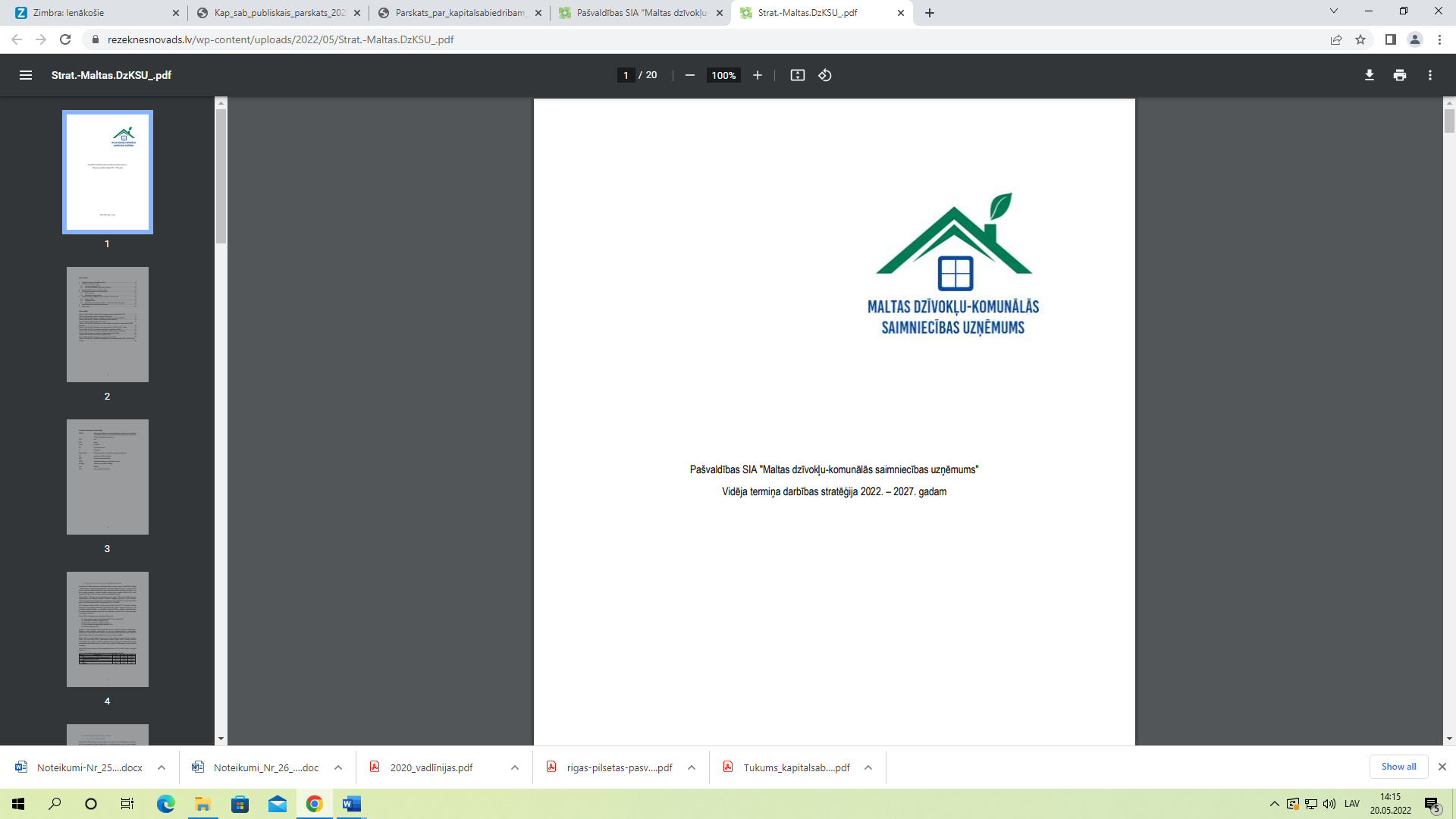 Galvenie finanšu rādītāji, EUR2019202020212022Neto apgrozījums734364753080894258963456Peļņa/zaudējumi327123710338684143Aktīvi/Pasīvi4599463436137041880704046358Apgrozāmie līdzekļi343940325978334863473048Pašu kapitāls451124485357526124517806Pamatkapitāls370530370930372130372130Samaksātās dividendes Rēzeknes novada pašvaldības budžetā717,503871,003710,003868,00Samaksātās iemaksas valsts un pašvaldības budžetos211391205135257014250418Saņemtie ziedojumi0000Veiktie ziedojumi0000No valsts vai pašvaldības budžeta saņemtais finansējums0000Finanšu darbības efektivitātes rādītāji2019202020212022Likvidātes rādītājiKopējās likviditātes koeficients 0,890,810,830,98Absolūtās likviditātes koeficients0,160,090,060,10Aktīvu rentabilitāte0,710,850,920,004Apgrozījuma rentabilitāte7,437,326,281,24Saistību īpatsvars bilancē, %8%9%10%12%Citi rādītāji2019202020212022Nodarbināto skaits31303132Vidējā bruto atlīdzība uz vienu nodarbināto gadā, EUR498510602640Sabiedrība ar ierobežotu atbildību “STRŪŽĀNU  SILTUMS” 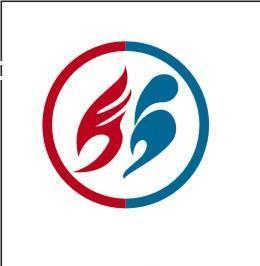 Galvenie finanšu rādītāji, EUR2019202020212022Neto apgrozījums369660374463375789533494Peļņa/zaudējumi3202336222-26167-30967Aktīvi/Pasīvi331826380726373786343460Apgrozāmie līdzekļi125940192711213090213440Pašu kapitāls295441332663305495274528Pamatkapitāls442439442439442439442 439Samaksātās dividendes Rēzeknes novada pašvaldības budžetā0000Samaksātās iemaksas valsts un pašvaldības budžetos95846851778525494452Saņemtie ziedojumi0000Veiktie ziedojumi0000No valsts vai pašvaldības budžeta saņemtais finansējums0000Galvenie finanšu rādītāji2019202020212022Kopējās likviditātes koeficients 3,463,933,123,10Absolūtās likviditātes koeficients0,682,111,310,74Aktīvu rentabilitāte9,659,51-7,00-9,02Apgrozījuma rentabilitāte22,2430,7512,879,46Saistību īpatsvars bilancē, %10%13%18%20%Citi rādītāji2019202020212022Nodarbināto skaits13121110Vidējā bruto atlīdzība uz vienu nodarbināto gadā, EUR573669811868Sabiedrība ar ierobežotu atbildību “VIĻĀNU SILTUMS” Galvenie finanšu rādītāji, EUR201920202020202120212022Neto apgrozījums337 476329 488329 488397 257397 257498 224Peļņa/zaudējumi-991-872-8725 2445 244-24 199Aktīvi/Pasīvi767 254766 336766 336783 049783 049810 535Apgrozāmie līdzekļi282 592321 387321 387381 425381 425354 439Pašu kapitāls596 181740 309740 309745 553745 553721 352Pamatkapitāls622 947622 947622 947767 947767 947767 947Samaksātās dividendes Rēzeknes novada pašvaldības budžetā000000Samaksātās iemaksas valsts un pašvaldības budžetos71 62675 17075 17080 57980 579120 499Saņemtie ziedojumi000000Veiktie ziedojumi000000No valsts vai pašvaldības budžeta saņemtais finansējums000000Galvenie finanšu rādītāji201920202020202120212022Kopējās likviditātes koeficients 7,1512,3512,3510,1710,173,97Absolūtās likviditātes koeficients2,786,086,086,006,001,58Aktīvu rentabilitāte-0,13-0,11-0,110,670,67-2,99Apgrozījuma rentabilitāte8,8611,8711,8715,3615,366,32Saistību īpatsvars bilancē, %22%3%3%5%5%11%Citi rādītāji201920202020202120212022Nodarbināto skaits141515121218Vidējā bruto atlīdzība uz vienu nodarbināto gadā, EUR569753665366686468646464Sabiedrība ar ierobežotu atbildību “VIĻĀNU  NAMSAIMNIEKS” Sabiedrība ar ierobežotu atbildību “VIĻĀNU  NAMSAIMNIEKS” Sabiedrība ar ierobežotu atbildību “VIĻĀNU  NAMSAIMNIEKS” 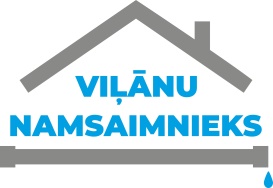 Galvenie finanšu rādītāji, EUR2019202020212022Neto apgrozījums324 873316 272313 074457 048Peļņa/zaudējumi-26 593-55 948-60 358-11 460Aktīvi/Pasīvi1 265 7181 251 2461 365 1421 375 970Apgrozāmie līdzekļi150 532139 717169 436238 703Pašu kapitāls379 553378605474 917463 458Pamatkapitāls1 059 2271 119 2271 270 8971 270 897Samaksātās dividendes Rēzeknes novada pašvaldības budžetā0000Samaksātās iemaksas valsts un pašvaldību budžetos155 714176 459163 210201 245Saņemtie ziedojumi0000Veiktie ziedojumi0000No valsts vai pašvaldības budžeta saņemtais finansējums0000Galvenie finanšu rādītāji2019202020212022Kopējās likviditātes koeficients 1,341,050,991,19Absolūtās likviditātes koeficients0,440,390,440,57Aktīvu rentabilitāte-2,10-4,47-4,42-0,83Apgrozījuma rentabilitāte5,24-9,51-8,2020,70Saistību īpatsvars bilancē, %60%60%60%Citi rādītāji2019202020212022Nodarbināto skaits32372826Vidējā bruto atlīdzība uz vienu nodarbināto gadā, EUR5326550867507488Sabiedrība ar ierobežotu atbildību “ALAAS” 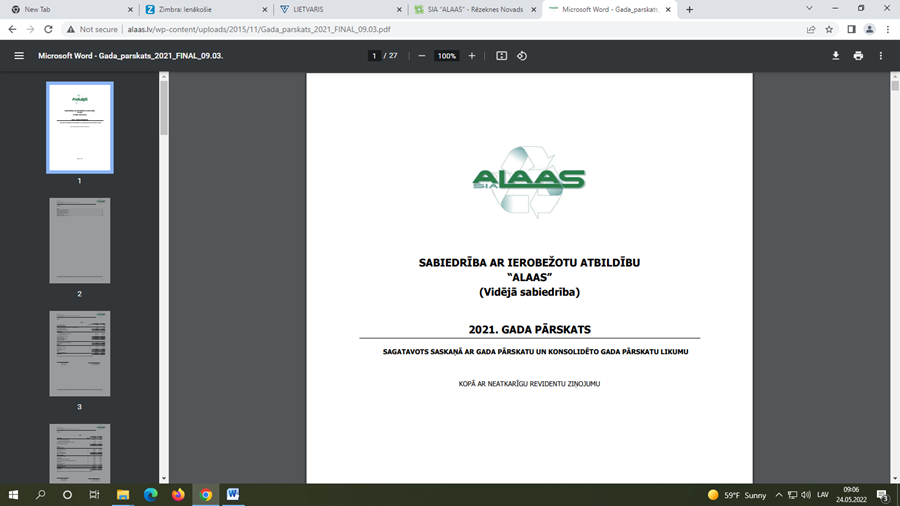 Galvenie finanšu rādītāji, EUR2019202020212022Neto apgrozījums1919901196940421280672 519 445Peļņa/zaudējumi17283211097-135033-568 120Aktīvi/Pasīvi5653534528323146352303955193Apgrozāmie līdzekļi1131073112270911088631056148Pašu kapitāls1873175188427217492391 181 119Pamatkapitāls50819250819218581921 858 192Samaksātās dividendes Rēzeknes novada pašvaldības budžetā0000Samaksātās iemaksas valsts un pašvaldību budžetos100588595045513004011472713Saņemtie ziedojumi0000Veiktie ziedojumi0000No valsts vai pašvaldības budžeta saņemtais finansējums0000Galvenie finanšu rādītāji2019202020212022Kopējās likviditātes koeficients 1,331,411,401,12Absolūtās likviditātes koeficients0,951,041,020,70Aktīvu rentabilitāte3,060,21-2,91-14,36Apgrozījuma rentabilitāte-3,92-13,41-17,98-9,81Saistību īpatsvars bilancē, %15%15%17%70%Citi rādītāji2019202020212022Nodarbināto skaits50525554Vidējā bruto atlīdzība uz vienu nodarbināto gadā, EUR11053107021168213729NosaukumsNeto apgrozījums (EUR)Peļņa/zaudējumi (EUR)Aktīvi kopā (EUR)Pašvaldības līdzdalības apmērs (%)Pašvaldības līdzdalības apmērs (EUR)Pašvaldības kontrolētās kapitālsabiedrībasPašvaldības kontrolētās kapitālsabiedrībasPašvaldības kontrolētās kapitālsabiedrībasPašvaldības kontrolētās kapitālsabiedrībasPašvaldības kontrolētās kapitālsabiedrībasPašvaldības kontrolētās kapitālsabiedrībasPašvaldības SIA “Maltas dzīvokļu-komunālās saimniecības uzņēmums”9634561434 046358100%372 130SIA “Viļānu siltums”498224-24199810535100%767 947SIA “Strūžānu siltums”533494-30967343460100%442 439SIA “Viļānu namsaimnieks”457048-114601 375970100%1 270 897Kapitālsabiedrība, kurā pašvaldībai nav noteicoša ietekmeKapitālsabiedrība, kurā pašvaldībai nav noteicoša ietekmeKapitālsabiedrība, kurā pašvaldībai nav noteicoša ietekmeKapitālsabiedrība, kurā pašvaldībai nav noteicoša ietekmeKapitālsabiedrība, kurā pašvaldībai nav noteicoša ietekmeKapitālsabiedrība, kurā pašvaldībai nav noteicoša ietekmeSIA “ALAAS”2 519445-568120395519323.82%442 621